Given: 17.03.20Test: 24.03.20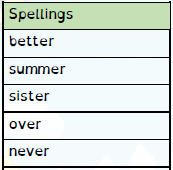 Spelling Test: Year 3 Given: 17.03.20Test: 24.03.20SpellingstrulydulypubliclydailyslylyshylyfullywhollycoylyhappilySpellingsreluctantly quicklygenerouslyunexpectedlygentlycuriouslyfuriouslyseriouslyvictoriously courteously